В тестовых заданиях может быть несколько правильных ответов.Апостол – это …__________________________________________________________________________2.  Равноапостольный – это…__________________________________________________________________________________________________________________________________________________________3.  Назовите имена 12 апостолов. _______________________________________________________________________________________________________________________________________________________________________________________________________________________________________4. Назовите родных братьев среди апостолов из 12.  А)  Петр и ИоаннБ)  Петр и Андрей В)  Иаков и АндрейГ)  Иаков и Иоанн 5.  Кто из апостолов не путешествовал с проповедью по разным странам, как остальные, а учил и священнодействовал в Иерусалиме?_____________________________________________________________________________6.  Кто из апостолов является автором пяти книг Нового Завета? Назовите их._______________________________________________________________________________________________________________________________________________________________________________________________________________________________________7. Кого из апостолов Христос нарек «воанаргес», т.е. «сыны громовы», в ознаменование их особенной горячности и ревности в деле служения Евангелию?_______________________________________________________________________8.  Имя этого апостола с еврейского на греческий язык переводится, как «дидим».  А)  Назовите этого апостола: _________________________________________________Б)  Что означает это имя  на русском языке? ____________________________________9.  Какие требования к новообращенным из язычников христианам  определил Апостольский Собор в Иерусалиме?_______________________________________________________________________________________________________________________________________________________________________________________________________________________________________10. На каком соборе Константин заявил епископам «Вы – епископы внутренних дел церкви, я – поставленный от Бога епископ внешних дел»? А)  КонстантинопольскомБ)  ЭфесскомВ)  ХалкидонскомГ)  Никейском 11. Что такое «Константинов дар»?  А)  дар пророчестваБ)  дар обращения в христианство язычниковВ)  дар воинского искусстваГ)  поддельный документ, утвердивший мировое господство католической церкви  12. Какой эдикт провозглашал религиозную терпимость на территории Римской Империи? А)  эдикт КаракаллыБ)  эдикт РотариВ)  Фессалоникийский эдиктГ)  Миланский эдикт 13. Какое событие повлияло на решение императрицы Елены «отправиться в Иерусалим и вывести на свет божественный места, закрытые нечестивыми»?  А)  победа КонстантинаБ)  сон (видение) В)  созыв Никейского собораГ)  Миланский эдикт14.  Какое имя в современном мире носит бывший город Константинополь? А)  ЭфесБ)  АнтальяВ)  Стамбул Г)  Анкара15. Как называется храм, вмещающий Гроб Господень и Голгофу, который был воздвигнут императором Константином? А)  Воскресения Христова Б)  Вознесения ГосподняВ)  Сошествия Святого ДухаГ)  Святой Троицы15. Кто из императоров вернул Животворящий Крест Господень из персидского пленения в Иерусалим? А)  Юстиниан  IБ)  Алексей I КомнинВ)  Ираклий  I Г)  Юстиниан  II 16. Святыней какого храма стал крест, полученный Ольгой при крещении в Константинополе? А)  Андрея КритскогоБ)   Иоанна ЗлатоустаВ)  Софии Киевской Г)   Николая Чудотворца17.  Какое имя было дано при крещении будущему просветителю Японии, равноапостольному  Николаю?  А)  НиколайБ)  Петр В)  Иван Г)  Павел18. Кем был Такума Савабэ до крещения равноапостольным Николаем Японским?  А)  чиновником Б)  жрецом В)  служащимГ)  разбойником19.  Найти соответствия.        В каких местах подвизались проповедники веры христовой?1 - равноапостольный  Николай (Касаткин);   2 - апостол  Иоанн;   3 - апостол Фома;   4 - первоверховный апостол Петр;  5 - равноапостольная Нина; 6 - апостол Матфей;7 - апостол Андрей;    8 - равноапостольный князь Владимир;  9 - апостол Фаддей; 10 - апостол Иаков Заведеев; 11 - апостол Симон Кананит;  12 - апостол Варфоломей;  13 - апостол Филипп.20. В видении Пречистая Дева вручила крест, сплетенный из виноградной лозы, и сказала: «Возьми этот крест, он будет тебе щитом и оградою против всех видимых и невидимых врагов. Иди, благовествуй Евангелие Господа Иисуса Христа и обрящешь благодать у Него: Я же буду тебе Покровительницею».  Кому было это видение? _____________________________________________________________________________21. Из каких древних источников мы узнаем о жизни Святых Равноапостольных Владимира и Ольги?  А)  «Слово о законе и Благодати» Б)  «Велесова книга»В)  «Повесть временных лет» Г)  «Остромирово Евангелие»24. Назовите:  1) святых и 2) события из жизни этих святых, изображенных на иллюстрациях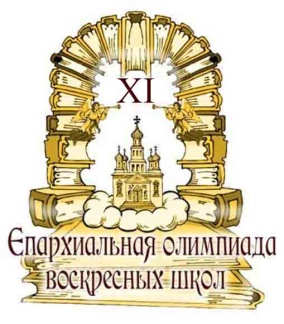 Задания  ХI  олимпиады воскресных школ  Саратовской епархиипо теме «Апостольское служение Церкви»для группы  13 – 16 лет.Место евангельской проповедиСвятой подвижникСкифия, страны черноморского побережья, ЭлладаРимГорода  Малой АзииИерусалимГаллилея, Сирия, Лидия, ФракияМессопотамия, Персия, АрменияЭфиопияИндия,  КитайАравияЕгипет, Ливия, КавказИверияРусьЯпония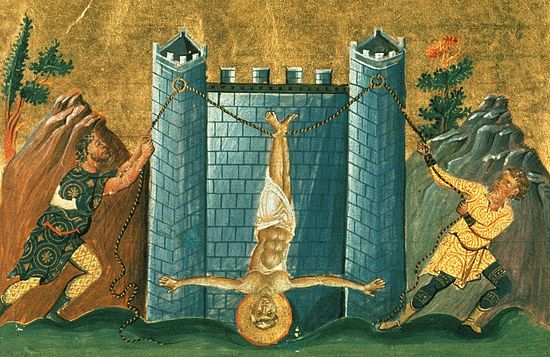 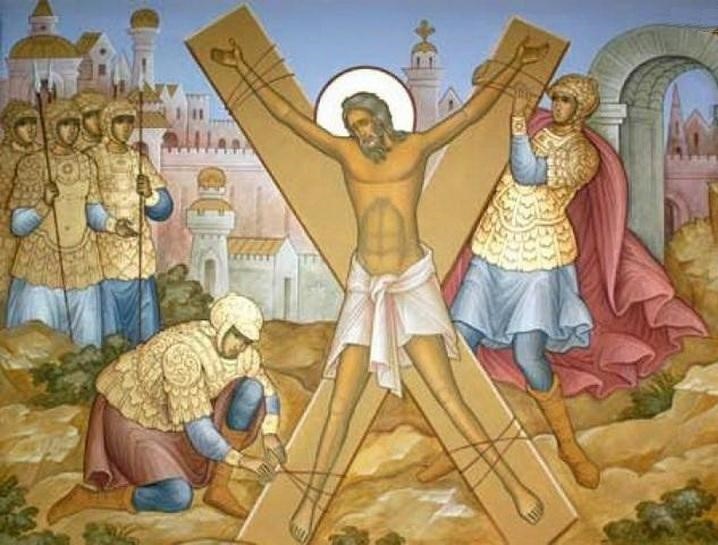 А-1) Б-1) А-2)Б-2) 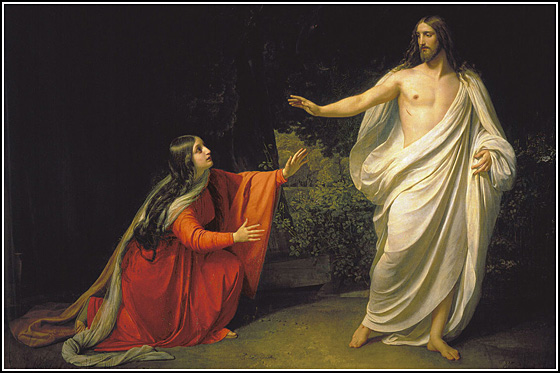 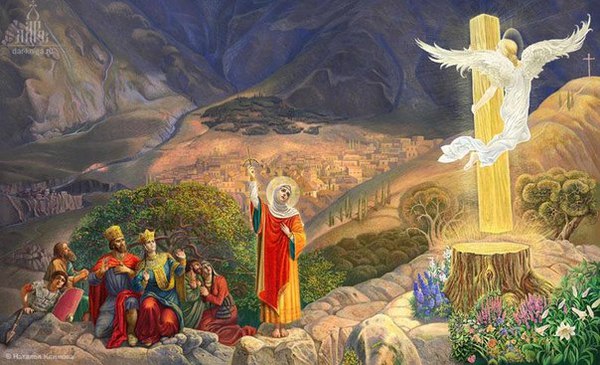 В-1)Г-1) В-2) Г-2) 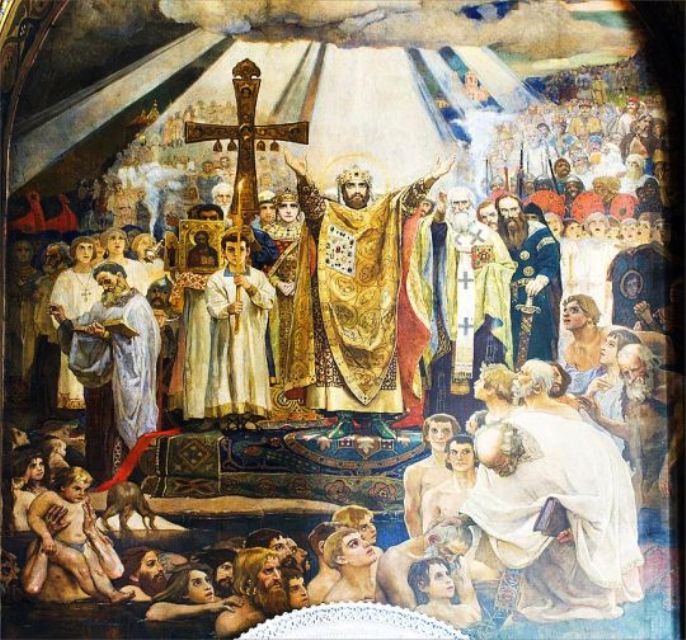 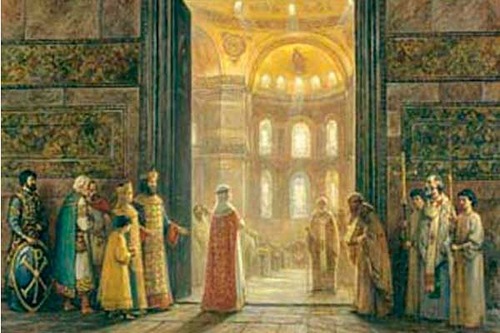 Д-1) Е-1) Д-2) Е-2) 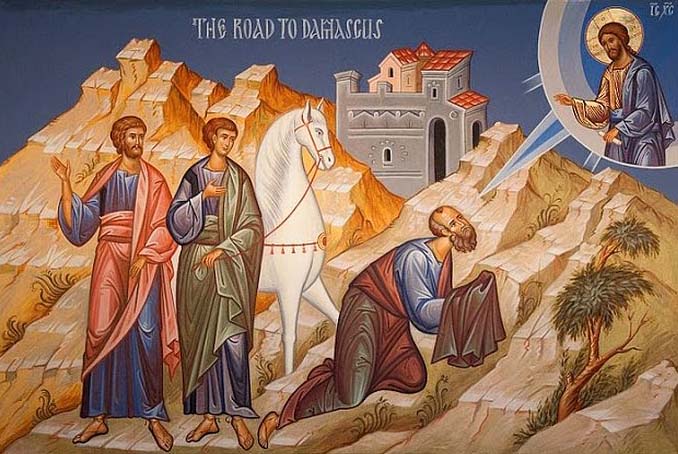 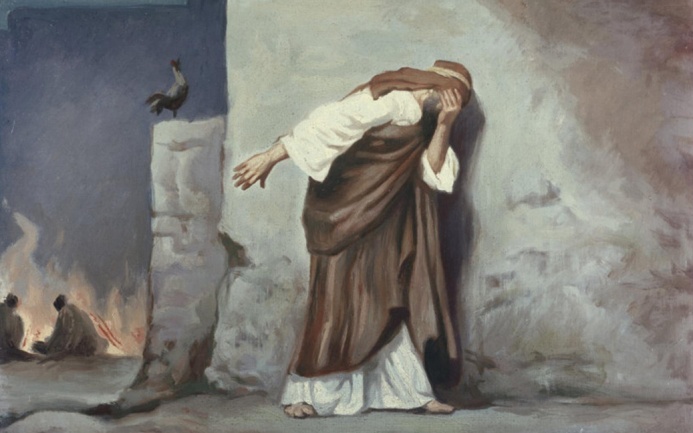 Ж-1) З-1) Ж-2) З-2) 